The Tagish Local Area Plan planning process is in full swing. During the summer months, the planning Consultant Urban Systems has undertaken a number of community meetings and put out a survey.Gunalchéesh to all that took the time and participated. Below are all the responses from C/TFN members. Tagish_local_area_plan_survey_results (210.14 kB)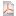 We will do our best to bring your views and concerns forward in the planning process.Should you have any questions to the development of this plan, please contact Doris at 332-0568. The C/TFN members on the Planning Committee are Pat James, Bill Barrett Sr and Adam Winters.More info you can find at: http://www.tagishyukon.org/…/local-area-p…/local-area-plan-2